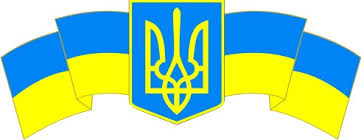 У К Р А Ї Н АЮЖНЕНСЬКА  МІСЬКА  РАДА Р І Ш Е Н Н Я Про затвердження протоколу Робочої групи з питань Бюджету участі міста Южного про визначення проектів-переможців у 2019 роціКеруючись статтями 3, 59 та пункту 22 статті 26 Закону України “Про місцеве самоврядування в Україні” та на виконання п.11.5 рішення Южненської міської ради від 19.07.2018р. №1066-VІІ «Про внеесння змін до «Положення про Бюджет участі міста Южного» шляхом викладення у новій редакції, протоколу Робочої групи з питань Бюджету участі міста Южного, яка діє згіднорозпорядження міського голови «Про впорядкування роботи з питань Бюджету участі міста Южного» від 18.12.2017р №02-02-540р (зі змінами), від 03.10.2018р. №2/19 та з метою реалізації впровадження інноваційних доступних і прозорих механізмів залучення громадськості до розподілу коштів міського бюджету та  обговорення з громадою міста напрямів використання бюджетних коштів м. Южного, а саме через реалізацію проектів-переможців бюжету участі, Южненська міська рада  ВИРІШИЛА: 1.Затвердити протокол засідання Робочої групи з питань Бюджету участі міста Южного  про визначення проектів-переможців у 2019 році (додається).2.Визначити відповідальними за реалізацію проектів-переможців відповідно за кожен проект бюджету участі (згідно додатку). Відповідальним виконавцям  визначити можливість виконання проекту згідно чинного законадавства.3.Фінансовому управлінню Южненської міської ради (Л.В.Паскаль) передбачати кошти на реалізацію зазначених проектів за наявності бюджетних коштів.4.Контроль за виконанням цього рішення покласти на постійну комісію міської ради з питань бюджету, фінансово-економічної інвестиційної політики та підприємництва (головаНазаренко С. М.). Южненський міський голова                                                  В.М. Новацький                                                                                                                                                                   № 1231 - VIІ                                                                               від 22.11.2018 р.